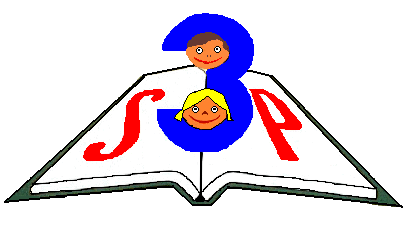 Szkoła Podstawowa Nr 3 im. Mikołaja Kopernika w LipnieI KONKURS RECYTATORSKI „SŁOWO I JA ”REGULAMIN2018r.Cele konkursu:- uwrażliwianie na piękno literatury polskiej,- doskonalenie umiejętności recytatorskich,- odkrywanie i rozwijanie uzdolnień artystycznych,- podnoszenie poziomu kompetencji językowych oraz zasobu słownictwa,- artystyczna konfrontacja młodych recytatorów.Temat konkursu:"Świat zwierząt"Uczestnicy
W konkursie mogą wziąć udział dzieci ze szkół podstawowychz terenu powiatu lipnowskiego z klas IV,V, VI, VII , wyłonione na drodze eliminacji klasowych i szkolnych. Do konkursu wszystkie placówki mogą zgłosić po 3 uczestników z każdej kategorii wiekowej.Konkurs odbywa się w 2 kategoriach wiekowych :
I kat. -  klasy IV i V szkoły podstawowej,
II kat. - klasy VI i VII szkoły podstawowej.
Prezentacje konkursowe:- konkurs będzie miał formę prezentacji dowolnego utworu poetyckiego lub prozy,- niedozwolone: gwara, gestykulacja, rekwizyty, podkład muzyczny,- uczestnik prezentuje utwór zgodny z tematem konkursu,- czas trwania prezentacji nie może przekraczać 5 minut,Termin konkusuPrezentacje konkursowe dla każdej kategorii wiekowej odbędą się jednego dnia (22 marca 2018r. o godz. 10.00 w Kinie Nawojka w Lipnie, ul. Mickiewicza 33) i zostaną zakończone werdyktem jurorów oraz przyznaniem nagród głównych w dwóch kategoriach wiekowych. Ocena prezentacji obejmuje:
- recytację wiersza lub prozy,
- spójność prezentacji,
- ogólny wyraz artystyczny,
- dobór repertuaru zgodny z tematem konkursu i jego pamięciowe opanowanie,- kulturę słowa (dykcja, barwa).Zgłoszenia udziału w konkursie oraz zgody rodziców  w postaci wypełnionych kart (załączniki nr 1, nr 2 do regulaminu) należy przesłać do dnia 2 marca 2018r. pocztą na adres: Szkoła Podstawowa nr 3 w Lipnie, ul. Traugutta 2, 87-600 Lipno lub drogą elektroniczną na adres: aiaks@wp.plz dopiskiem „SŁOWO I JA”.
W sprawie potwierdzenia udziału uczestników w konkursie Organizator prosi o kontakt do dnia 9 marca 2018 r. Listy uczestników będą dostępne na stronie internetowej szkoły: www.sp3lipno.pl w dniu 12 marca 2018r.Uczestnictwo w konkursie równoznaczne jest z akceptacją regulaminu. Organizator zastrzega sobie prawo do zmiany regulaminu konkursu.Organizator i jury zastrzegają sobie prawo do zmian w podziale nagród i łączenia kategorii. Informacji na temat przygotowań do konkursu udzielają:Dorota Wojtal tel. 606 497 787, Wioletta Ługowska tel. 725 654 105                                                           Zapraszamy!Deklaracja zgody rodziców uczestnikaNazwisko i imię........................................................................................................................... Szkoła/klasa................................................................................................................................. Nazwa konkursu - I KONKURS RECYTATORSKI „SŁOWO I JA” Zgoda rodziców/opiekunów prawnych. Wyrażam zgodę na przetwarzanie danych osobowych mojego dziecka i jego wizerunku zgodnie z ustawą z dnia 29.08.1997 r. o ochronie danych osobowych(Dz.U.2014,poz.1182) w ramach powyższego konkursu w SP3 Lipno. Wyrażam zgodę na umieszczenie zdjęć i materiałów filmowych zawierających wizerunek mojego dziecka zarejestrowany przez organizatorów konkursu podczas uroczystości wraz z imieniem i nazwiskiem oraz nazwą szkoły: - na stronie internetowej szkoły, - w mediach w celu informacji i promocji konkursu, - w materiałach promujących SP3 Lipno. ..............................................................                          .............................................................                    (data)                                                               (podpis matki/opiekunki prawnej                                                                                                 podpis ojca/opiekuna prawnego)I KONKURS RECYTATORSKI „SŁOWO I JA”22 marca 2018r.KARTA ZGŁOSZENIA1) Imię i nazwisko uczestnika:…………………………………………………………………………………….2) Imię i nazwisko opiekuna (tel. kontaktowy):…………………………………….........................................................................3) Autor i tytuł utworu:.................................................................................................................................4) Kategoria wiekowa: I - klasy IV - V  szkoły podstawowej *,II  - klasy VI - VII szkoły podstawowej*,*- odpowiednie podkreślić5) Nazwa i adres szkoły:…………………………………………………………………………………….